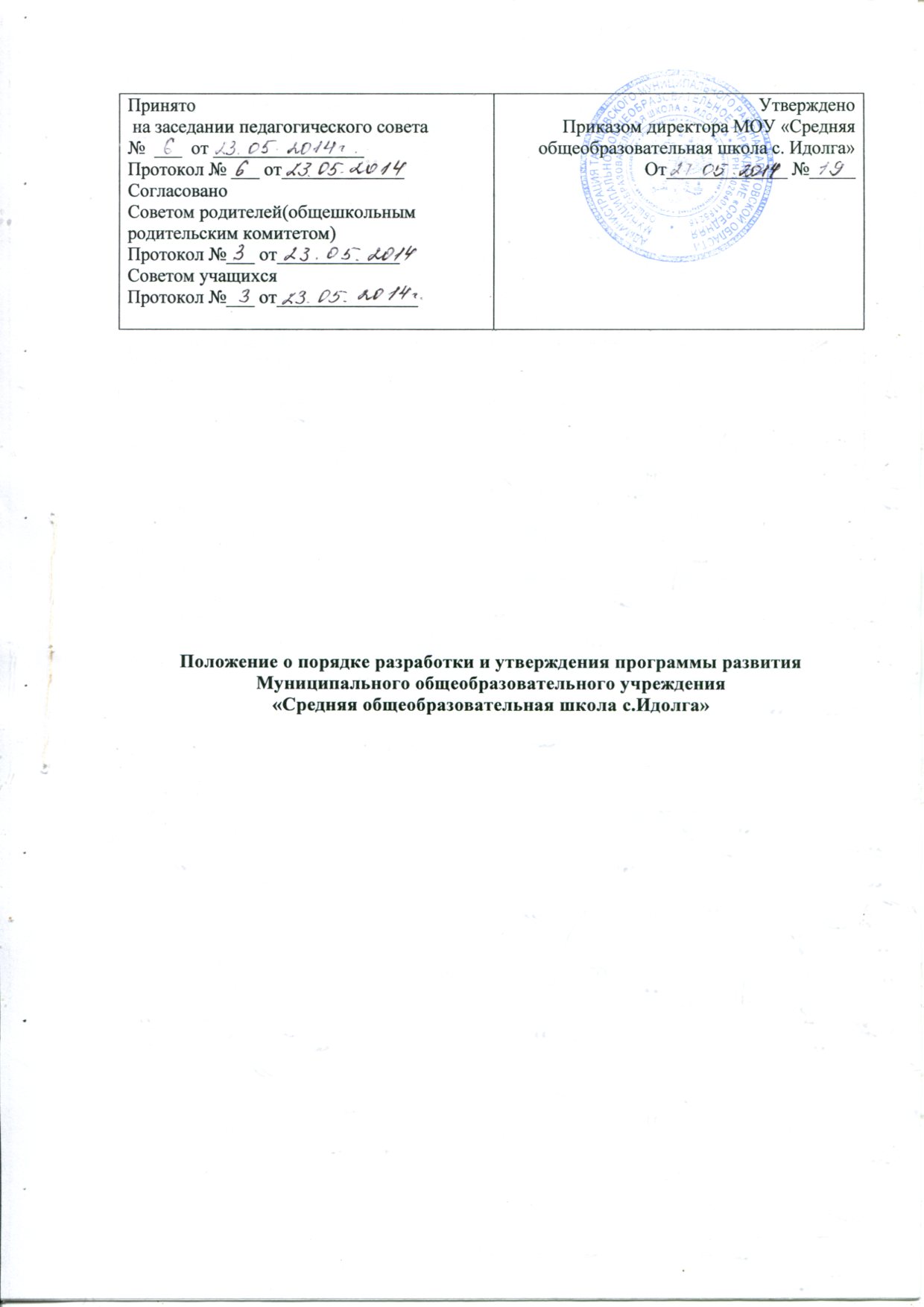 Положение о порядке разработки и утверждения программы развития Муниципального общеобразовательного учреждения «Средняя общеобразовательная школа с.Идолга»Общие положения1.1. Настоящее Положение о порядке разработки и утверждения программы развития Муниципального общеобразовательного учреждения «Средняя общеобразовательная школа с.Идолга» (далее по тексту – Положение) разработано в соответствии с Федеральным законом от 29.12.2012 № 273-ФЗ «Об образовании в Российской Федерации», постановлением администрации Татищевского муниципального района Саратовской области от 18.08.2014 № 1644 «О порядке разработки и утверждения программы развития муниципальных общеобразовательных учреждений Татитищевского муниципального района Саратовской области»,  Уставом Муниципального общеобразовательного учреждения «Средняя общеобразовательная школа с.Идолга», в целях организации работы, направленной на обеспечение современного качества образования в Муниципальном общеобразовательном учреждении «Средняя общеобразовательная школа с.Идолга» (далее по тексту – образовательном учреждении).1.2.Настоящее Положение определяет принципы разработки, содержание и критерии экспертной оценки программы развития (далее по тексту – Программы), реализующей образовательные программы начального общего, основного общего, среднего общего образования.Программа является основным стратегическим управленческим документом, регламентирующим и направляющим ход развития образовательного учреждения. Программа носит среднесрочный характер и ее действие рассчитано на 4-5 лет.1.3.Программа, как правило, включает следующие разделы: введение, информационно-аналитическая справка о состоянии и перспективах развития образовательного учреждения, общая стратегия реализации целей и задач Программы (по направлениям работы) и описание ожидаемых результатов.2. Цели и задачи Программы2.1. Цель Программы создание воспитательно-образовательной среды, способствующей формированию у школьников гражданской ответственности, духовности, культуры, инициативности, самостоятельности, толерантности, способности к успешной социализации в обществе.2.2. Задачи Программы:обеспечение прав ребёнка на качественное образование;изменение методов, технологий обучения, расширение  информационно- коммуникационных технологий,   способствующих формированию практических умений и навыков анализа информации, самообучению;формирование исследовательских умений и навыков у обучающихся на уроках и во внеурочной деятельности с целью предоставления им оптимальных возможностей для получения образования, реализации индивидуальных творческих запросов;организация предпрофильного и профильного обучения с целью осознанного выбора будущей профессии;воспитание у детей  чувства патриотизма, гражданственности, нравственности,  уважения к своей школе, району, России;совершенствование организации учебного процесса в целях   сохранения и укрепления здоровья обучающихся; систематизирование работы по обеспечению социально-психолого-педагогического сопровождения;развитие органов ученического самоуправления, детской общественной организации.3. Функции Программы3.1. Программа выполняет следующие функции: нормативная, то есть является документом, обязательным для выполнения; целеполагания, то есть определяет ценности и цели, ради достижения которых она введена в образовательном учреждении; определения перспектив развития образовательного учреждения; процессуальная, то есть определяет логическую последовательность мероприятий по развитию образовательного учреждения организационные формы и методы, средства и условия процесса развития;оценочная, то есть выявляет качественные изменения в образовательном процессе посредством контроля и мониторинга хода и результатов реализации Программы.4. Требования к программе развития4.1. Программа должна иметь:инновационный характер, при ее разработке необходимо опираться на опыт и традиции разработки программ развития;проектный характер, при ее разработке необходимо опираться на методологию управления проектами;связь с региональной (муниципальной) программами развития образования и программами реализации крупных нововведений в образовании;	логично и последовательно изложенный текст;	аргументацию, подкрепленную результатами фактически проведенного исследования;	бюджет, который определяет необходимые на реализацию Программы ресурсы.5. Алгоритм деятельности по разработке Программы	5.1. Издание приказа о разработке Программы развития образовательного учреждения.	5.2. Утверждение рабочей группы по разработке Программы.	5.3. Составление плана по разработке Программы рабочей группой.5.4.  Проведение исследований: анкетирование участников образовательного процесса, анализ современного состояния образовательного учреждения.	5.5. Обсуждение  проекта Программы на заседании педагогического совета и принятие Программы.	5.6. Экспертиза Программы и согласование с Учредителем.	5.7. Издание приказа об утверждении Программы.6. Структура инновационной программы развития6.1.  Структуру программы  образовательное учреждение определяет самостоятельно. 6.2. Примерная структура Программы: Иформационная справка о школе;Концепция развития школы;План реализации программы;Ожидаемые результаты. 7. Порядок утверждения Программы7.1. Программа обсуждается на заседании педагогического совета образовательного учреждения, согласовывается с Учредителем и утверждается руководителем образовательного учреждения.8. Критерии экспертной оценки Программы8.1.  Программа после разработки должна пройти экспертизу и согласование с Учредителем. 8.2. Для экспертной оценки проект Программы образовательное учреждение направляет в управление образования администрации Татищевского муниципального района Саратовской области. После экспертной оценки и согласования один экземпляр Программы возвращается образовательному учреждению. 8.3. Для экспертной оценки, как правило,  используются следующие критерии:актуальность (нацеленность на решение ключевых проблем развития  муниципального общеобразовательного учреждения);прогностичность (ориентация на удовлетворение "завтрашнего" социального заказа на образование,  учет изменений социальной ситуации);эффективность (нацеленность на максимально возможные результаты при рациональном использовании имеющихся ресурсов);реалистичность (соответствие требуемых и имеющихся материально-технических и временных ресурсов, в том числе - возникающих в процессе выполнения Программы);полнота и целостность Программы, наличие системного образа муниципального общеобразовательного учреждения, образовательного процесса, отображение в комплексе всех направлений развития;проработанность (подробная и детальная проработка всех шагов деятельности по Программе);управляемость (разработанный механизм управленческого сопровождения реализации Программы);контролируемость (наличие максимально возможного набора индикативных показателей);социальная открытость (наличие механизмов информирования участников работы и социальных партнеров); культура оформления Программы (единство содержания и внешней формы), использование современных технических средств.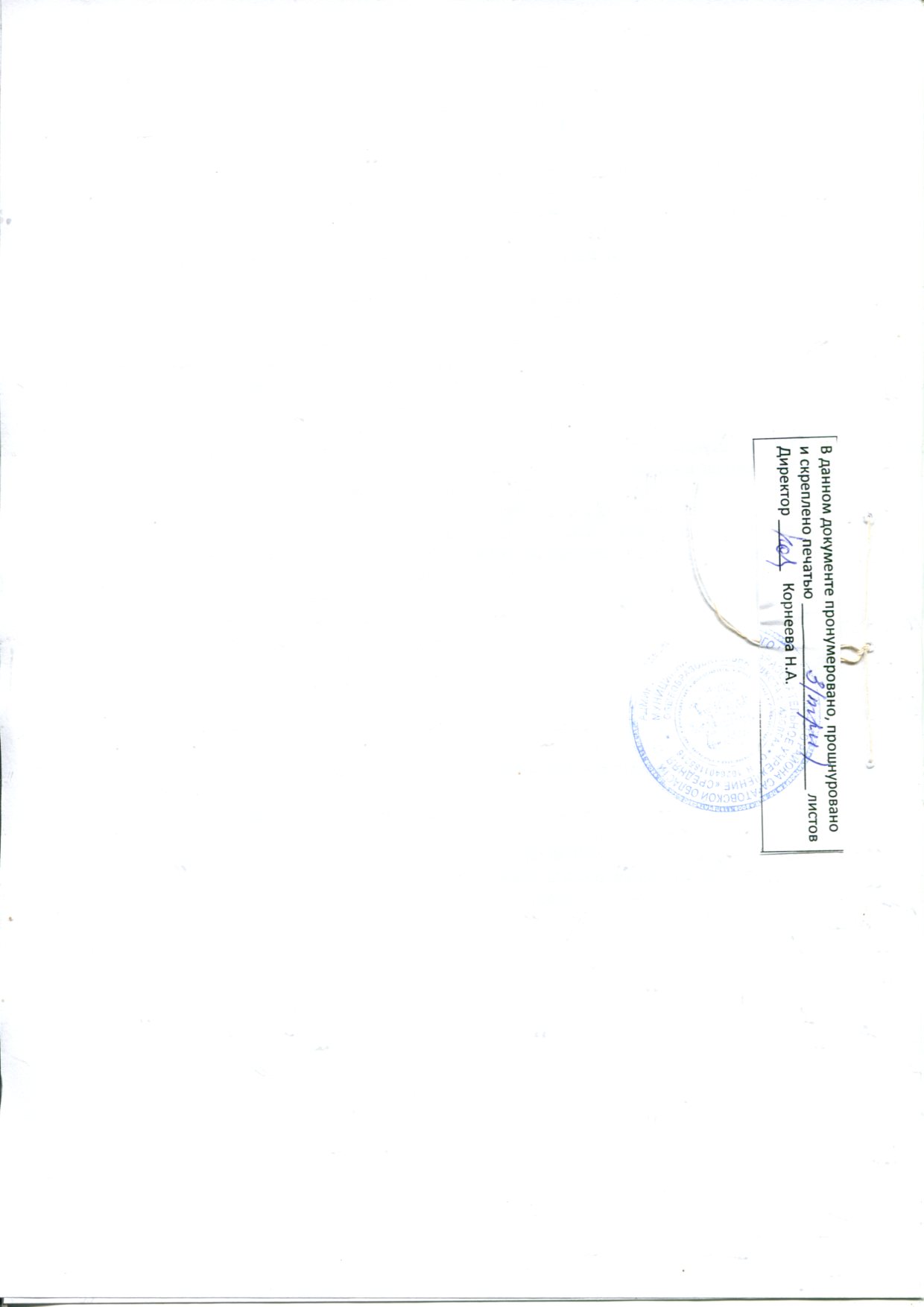 